Droits et AutorisationsPar THOREZ NicolasI – NTFSUn ACL donne, pour chaque utilisateur ou groupe renseigné dans sa liste, un groupe de droits. Il existe 6 droits, chacune étant un ensemble d'autorisations choisis parmi 13 autorisations spéciales.En plus des droits et autorisations, chaque objet possède un propriétaire, visible dans l'option Propriétés, onglet Sécurité\Paramètres avancés\Propriétaire. A l'origine, le propriétaire d'un fichier est l'utilisateur qui le crée. Pour le cas des administrateurs, l'objet appartient au groupe des administrateurs.Par défaut, les droits sont hérités des parents aux enfants. Il en est de même pour les droits rajoutés manuellement par un utilisateur. Cette héritage peut être contrôlé, via l'onglet avancé, afin de :• hériter des parents les droits qui s'appliquent aux enfants;• imposer un héritage spécifique aux enfants.II – SMBEn parallèle aux droits NTFS, windows gère aussi des droits SMB (Samba) lors de l'utilisation des dossiers partages. Ces droits sont plus simples à gérer car moins nombreux, seulement 3. On y trouve :Comme pour les droits NTFS, les droits SMB s'appliquent aux utilisateurs mentionnés dans l'option Propriétés, onglet Partage\Autorisations d'un dossier. Un utilisateur ayant les droits d'administration sur un dossier peut ajouter, supprimer un utilisateur ou un groupe et ajouter, supprimer ou modifier les droits d'un utilisateur ou d'un groupe.L'ensemble des droits NTFS et SMB permettent de contrôler l'accès et l'utilisation des ressources mises à disposition sur un poste et un réseau.Propagation des autorisations NTFSLégende : 	Les dossiers et fichiers en jaune possèdent l’autorisation NTFS (héritée ou directe).
Les autorisations avec un carré rouge sont activés.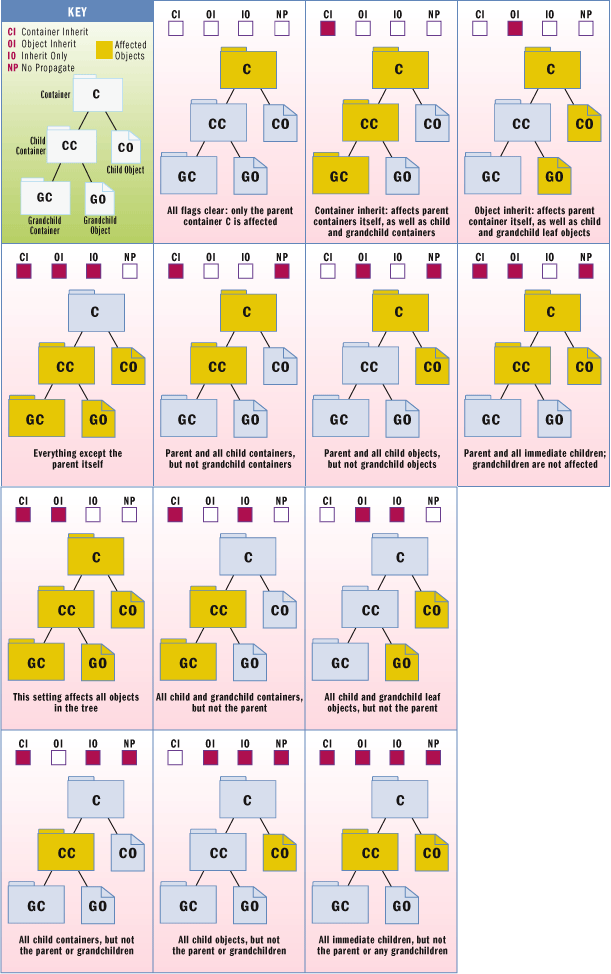 Interprétation des codes d’autorisation NTFS sous ICACLS.L'option "Appliquer ces autorisations uniquement aux objets et/ou aux conteneurs faisant partie de ce conteneur" n'est pas cochéeIO	"Héritage uniquement"Les autorisations NTFS ne s'appliquent pas au répertoire parentLe tableau suivant vous permet d'interpréter les codes.L'option "Appliquer ces autorisations uniquement aux objets et/ou aux conteneurs faisant partie de ce conteneur" est cochéeIO	"Héritage uniquement"Les autorisations NTFS ne s'appliquent pas au répertoire parentNP	"Ne pas transmettre l’héritage" signifie que l'option"Appliquer ces autorisations uniquement aux objets et/ou aux conteneurs faisant partie de ce conteneur" est cochée.Commandes ICACLSC:\Windows\system32>icacls.exe /?ICACLS nom /save fichierACL [/T] [/C] [/L] [/Q]    Stocke les listes de contrôle d'accès discrétionnaire pour les fichiers et    les dossiers qui correspondent au nom dans fichierACL pour une utilisation    ultérieure avec /restore. Notez que les SACL, le propriétaire et les noms    d'intégrité ne sont pas enregistrés.ICACLS répertoire [/substitute AncienSID NouveauSID [...]] /restore fichierACL    [/C] [/L] [/Q]    Applique les listes de contrôle d'accès discrétionnaire stockées aux    fichiers présents dans le répertoire.ICACLS nom /setowner utilisateur [/T] [/C] [/L] [/Q]    Modifie le propriétaire de tous les noms correspondants. Cette option ne    force pas la modification du propriétaire ; utilisez pour cela l'utilitaire    takeown.exe.ICACLS nom /findsid SID [/T] [/C] [/L] [/Q]    Recherche tous les noms correspondants qui contiennent une liste de    contrôle d'accès mentionnant de façon explicite le SID.ICACLS nom /verify [/T] [/C] [/L] [/Q]    Recherche tous les fichiers dont la liste de contrôle d'accès n'est pas    canonique ou dont les longueurs ne sont pas cohérentes avec les nombres    d'entrées de contrôle d'accès.ICACLS nom /reset [/T] [/C] [/L] [/Q]    Remplace les listes de contrôle d'accès par les listes héritées par défaut    pour tous les fichiers correspondants.ICACLS nom [/grant[:r] Sid:perm[...]]       [/deny Sid:perm [...]]       [/remove[:g|:d]] SID[...]] [/T] [/C] [/L] [/Q]       [/setintegritylevel Level:policy [...]]    /grant[:r] Sid:perm - Octroie les droits d'accès utilisateur        spécifiés. Avec :r, les autorisations remplacent toute autorisation        explicite précédemment accordée.        Sans :r, les autorisations sont ajoutées aux autorisations explicites        précédemment accordées.    /deny Sid:perm - Refuse de manière explicite les droits d'accès        utilisateur spécifiés. Une entrée de contrôle d'accès de refus        explicite est ajoutée aux autorisations mentionnées et les mêmes        autorisations dans tout accord explicite sont supprimées.    /remove[:[g|d]] SID - Supprime toutes les occurrences de SID dans la liste        de contrôle d'accès. Avec        :g, toutes les occurrences de droits accordés à ce SID sont        supprimées. Avec        :d, toutes les occurrences de droits refusés à ce SID sont supprimées.    /setintegritylevel [(CI)(OI)]Ce niveau ajoute explicitement un ACE        d'intégrité à tous les fichiers correspondants. Le niveau peut être :             L[ow]             M[edium]        ou   H[igh]        Les options d'héritage de l'ACE d'intégrité peuvent précéder le niveau        et ne sont appliquées qu'aux répertoires.    /inheritance:e|d|r        e - Active l'héritage.        d - Désactive l'héritage et copie les ACE.        r - Supprime toutes les ACE héritées.Remarque :    Les SID peuvent être spécifiés au format numérique ou sous forme de nom    convivial. Si le format numérique est utilisé, ajoutez un * avant le SID.    /T indique que cette opération est effectuée sur tous les        fichiers/répertoires correspondants qui se trouvent sous les        répertoires spécifiés dans le nom.    /C indique que cette opération se poursuivra sur toutes les erreurs de        fichiers. Les messages d'erreurs continueront à s'afficher.    /L indique que cette opération est effectuée directement sur un       lien symbolique plutôt que sur sa cible.    /Q indique qu'icacls doit supprimer les messages de réussite.    ICACLS conserve l'ordre canonique des entrées de contrôle d'accès :            Refus explicites            Octrois explicites            Refus hérités            Octrois hérités    L'argument autorisation est un masque d'autorisation et peut être fourni    sous deux formes :        une série de droits simples :                N - Aucun accès                F - Accès complet                M - Accès en modification                RX - Accès en lecture et exécution                R - Accès en lecture seule                W - Accès en écriture seule                D - Accès en suppression        une liste séparée par des virgules de droits spécifiques entre        parenthèses :                DE - Suppression                RC - Contrôle en lecture                WDAC - Accès en écriture à la liste de contrôle d'accès                WO - Accès en écriture du propriétaire                S - Synchronisation                AS - Accès à la sécurité système                MA - Maximum autorisé                GR - Lecture générique                GW - Écriture générique                GE - Exécution générique                GA - Générique pour tout                RD - Lecture de données/Liste du répertoire                WD - Écriture de données/Ajout de fichiers                AD - Ajout de données/Ajout de sous-répertoires                REA - Attributs de lecture étendus                WEA - Attributs d'écriture étendus                X - Exécution/Parcours                DC - Suppression de l'enfant                RA - Attributs de lecture                WA - Attributs d'écriture        Les droits d'héritage peuvent précéder n'importe quelle forme et ne        sont appliqués qu'aux répertoires :                (OI) - Héritage d'objet                (CI) - Héritage de conteneur                (IO) - Héritage uniquement                (NP) - Ne pas transmettre l'héritage                (I) - Autorisation héritée du conteneur parentExemples :        icacls c:\windows\* /save fichierACL /T        - Enregistre les listes de contrôle d'accès de tous les fichiers          sous c:\windows et ses sous-répertoires dans fichierACL.        icacls c:\windows\ /restore fichierACL        - Restaure les listes de contrôle d'accès pour tous les fichiers          contenus dans le fichierACL présent dans c:\windows et ses          sous-répertoires.        icacls fichier /grant Administrateur:(D,WDAC)        - Octroie à l'utilisateur Administrateur les autorisations d'accès          en suppression et en écriture à la liste de contrôle d'accès          au fichier.        icacls fichier /grant *S-1-1-0:(D,WDAC)        - Octroie à l'utilisateur défini par le SID S-1-1-0 les autorisations          d'accès en suppression et en écriture à la liste de contrôle          d'accès au fichier.C:\Windows\system32>icacls.exe  C:\_Lab4dTest\InutileC:\_Lab4dTest\Inutile AUTORITE NT\Système:(I)(OI)(CI)(F)                      BUILTIN\Administrateurs:(I)(OI)(CI)(F)                      BUILTIN\Utilisateurs:(I)(OI)(CI)(RX)                      BUILTIN\Utilisateurs:(I)(CI)(AD)                      BUILTIN\Utilisateurs:(I)(CI)(WD)                      CREATEUR PROPRIETAIRE:(I)(OI)(CI)(IO)(F)Autorisations SpécialesSpécificitésParcours de dossier / Exécuter de fichierPermet à l'utilisateur de se déplacer dans les dossiers pour atteindre d'autres dossiers ou fichiers / permet ou interdit l'exécution de fichiers programmesListe du dossier / Lecture de donnéesPermet ou interdit l'affichage des noms des fichiers et des sous-dossiers contenus dans le dossier / permet ou interdit l'affichage des données des fichiersAttributs de lecturePermet ou interdit l'affichage des attributs d'un fichier ou d'un dossierLecture des attributs étendusPermet ou interdit l'affichage des attributs étendus d'un fichier ou d'un dossierCréation de fichiers / Écriture de donnéesPermet ou interdit de créer des fichiers au sein du dossier / permet ou interdit de modifier le fichier et d'en remplacer le contenu actuelCréation de dossier / ajout de donnéesPermet ou interdit de créer des dossiers au sein du dossier / permet ou interdit de modifier la fin du fichier mais pas de modifier, de supprimer ou de remplacer les données existantesAttribut d'écriturePermet ou interdit de modifier les attributs d'un fichier ou d'un dossier tels que les attributs Lecture seule ou MasquéÉcriture d'attributs étendusPermet ou interdit la modification des attributs étendus d'un fichier ou d'un dossierSuppression de sous-dossier et fichierPermet ou interdit de supprimer des sous-dossiers et des fichiers même si l'autorisation Supprimer n'a pas étéoctroyée pour le sous-dossier ou le fichier concernéSuppressionPermet ou interdit de supprimer le fichier ou le dossierAutorisations de lecturePermet ou interdit les autorisations de lecture du fichier ou du dossierModifications des autorisationsPermet ou interdit de modifier les autorisations du fichier ou du dossierAppropriationPermet ou interdit de prendre possession du fichier ou du dossierDroits ACLAutorisations correspondantesContrôle totalSur les dossiers, sous-dossiers et fichiers :• ToutesModificationSur les dossiers, sous-dossiers et fichiers :• Parcours de dossier / Exécuter de fichier• Liste du dossier / Lecture de données• Attributs de lecture• Lecture des attributs étendus• Création de fichiers / Écriture de données• Création de dossier / ajout de données• Attribut d'écriture• Écriture d'attributs étendus• Suppression• Autorisations de lectureLecture et exécutionSur les dossiers, sous-dossiers et fichiers :• Parcours de dossier / Exécuter de fichier• Liste du dossier / Lecture de données• Attributs de lecture• Lecture des attributs étendus• Autorisations de lectureAffichage du contenu du dossierSur les dossiers, sous-dossiers et fichiers :• Parcours de dossier / Exécuter de fichier• Liste du dossier / Lecture de données• Attributs de lecture• Lecture des attributs étendus• Autorisations de lectureLectureSur les dossiers, sous-dossiers et fichiers :• Liste du dossier / Lecture de données• Attributs de lecture• Lecture des attributs étendus• Autorisations de lectureÉcritureSur les dossiers, sous-dossiers et fichiers :• Création de fichiers / Écriture de données• Création de dossier / ajout de données• Attribut d'écriture• Écriture d'attributs étendusDroits SMBAutorisations accordéesContrôle total• affichage des noms des fichiers et des sous-dossiers• accès aux sous-dossiers• affichage des données des fichiers• exécution des fichiers programmes• ajout de fichiers et de sous-dossiers• modification des données dans les fichiers• suppression de sous-dossiers et de fichiers• modification des autorisations (uniquement pour les fichiers et dossiers NTFS)• appropriation (fichiers et dossiers NTFS uniquement)Modifier• affichage des noms des fichiers et des sous-dossiers• accès aux sous-dossiers• affichage des données des fichiers• exécution des fichiers programmes• ajout de fichiers et de sous-dossiers• modification des données dans les fichiers• suppression de sous-dossiers et de fichiersLecture• affichage des noms des fichiers et des sous-dossiers• accès aux sous-dossiers• affichage des données des fichiers• exécution des fichiers programmesS'applique àCodeLigneColonneCe dossier seulement12Ce dossier et les sous-dossiers(CI)13Les sous-dossiers seulement(CI) (IO)32Ce dossier et les fichiers(OI)14Fichiers seulement(OI) (IO)33Ce dossier, les sous-dossiers et les fichiers(CI) (OI)31Les sous-dossiers et les fichiers seulement(CI) (OI) (IO)21S'applique àCodeLigneColonneCe dossier et les sous-dossiers + NP(CI) (NP)22Les sous-dossiers seulement + NP(CI) (IO) (NP)41Ce dossier et les fichiers + NP(OI) (NP)23Fichiers seulement + NP(OI) (IO) (NP)42Ce dossier, les sous-dossiers et les fichiers + NP(CI) (OI) (NP)24Les sous-dossiers et les fichiers seulement + NP(CI) (OI) (IO) (NP)43